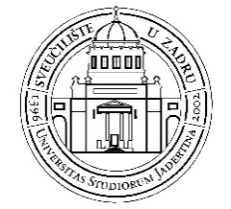 UNIVERSITY OF ZADARPostgraduate doctoral studyAPPROVAL OF THE MENTOR/CO-MENTOR FOR SUBMISSION OF THE DISSERTATION TO THE EVALUATION PROCEDUREThe filled-out and signed form is to be delivered in printed form, as part of the documentation of the submission of the dissertation to the evaluation process, to the Office for Postgraduate Studies at the address: University of Zadar, Office for Postgraduate Studies, Ruđera Boškovića 5, 23000 ZadarMENTOR/CO-MENTOR(S)MENTOR/CO-MENTOR(S)MENTOR/CO-MENTOR(S)MENTOR/CO-MENTOR(S)Academic/scientific title, name and surnameHome institutionE-mailMentorCo-mentor (1)Co-mentor (2)PhD STUDENTPhD STUDENTPhD STUDENTPhD STUDENTName and surname Name of the studyScientific area and fieldTITLE OF THE DOCTORAL DISSERTATIONTITLE OF THE DOCTORAL DISSERTATIONTITLE OF THE DOCTORAL DISSERTATIONTITLE OF THE DOCTORAL DISSERTATIONAPPROVAL OF THE MENTOR/CO-MENTORAPPROVAL OF THE MENTOR/CO-MENTORAPPROVAL OF THE MENTOR/CO-MENTORAPPROVAL OF THE MENTOR/CO-MENTORI give my approval for submission of the dissertation to the evaluation procedure.                                                                                             Mentor’s signature: ________________________________                                                                                                      Co-mentor’s (1) signature: ___________________________                                                                                                      Co-mentor’s (2) signature: ___________________________Date: ________________________NOTE: The form can be filled out and signed individuallyI give my approval for submission of the dissertation to the evaluation procedure.                                                                                             Mentor’s signature: ________________________________                                                                                                      Co-mentor’s (1) signature: ___________________________                                                                                                      Co-mentor’s (2) signature: ___________________________Date: ________________________NOTE: The form can be filled out and signed individuallyI give my approval for submission of the dissertation to the evaluation procedure.                                                                                             Mentor’s signature: ________________________________                                                                                                      Co-mentor’s (1) signature: ___________________________                                                                                                      Co-mentor’s (2) signature: ___________________________Date: ________________________NOTE: The form can be filled out and signed individuallyI give my approval for submission of the dissertation to the evaluation procedure.                                                                                             Mentor’s signature: ________________________________                                                                                                      Co-mentor’s (1) signature: ___________________________                                                                                                      Co-mentor’s (2) signature: ___________________________Date: ________________________NOTE: The form can be filled out and signed individually